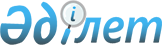 Селден қорғау плотинасына арналған шұғыл құрылыс жұмыстарын жүргiзуге қаржы бөлу туралыҚазақстан Республикасы Премьер-Министрiнiң өкiмi 1996 жылғы 12 тамыз N 379



          Iле Алатауы тауларында сел қаупi төнуiнiң кенеттен асқынуына,
Талғар өзенi бассейнiнде апатты сел тасқынының пайда болу
мүмкiндiгiне байланысты және халық пен аймақтарды сел тасқынының
қаупiнен қорғау жөнiнде шаралар кешенiн жүзеге асыру мақсатында:




          1. Қазақстан Республикасының Төтенше жағдайлар жөнiндегi
мемлекеттiк комитетiне "Қазселденқорғау" республикалық мемлекеттiк
қазыналық кәсiпорны үшiн төтенше жағдайларды қаржыландыруға арналған
Қазақстан Республикасы Үкіметiнiң резерв қорынан Талғар өзенi
бассейнiнде селден қорғау плотинасына арналған шұғыл құрылыс
жұмыстарын жүргiзуге 14 /он төрт/ млн. теңге бөлiнсiн.




          2. Қазақстан Республикасының Төтенше жағдайлар жөнiндегi
мемлекеттiк комитетi бөлiнген қаражатты игерудiң тиiстi бағдарламасын
бекiтiп, оның орындалуына қатаң бақылау жасауды қамтамасыз етсiн.








          Премьер-Министр 









					© 2012. Қазақстан Республикасы Әділет министрлігінің «Қазақстан Республикасының Заңнама және құқықтық ақпарат институты» ШЖҚ РМК
				